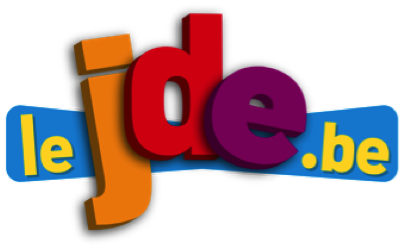 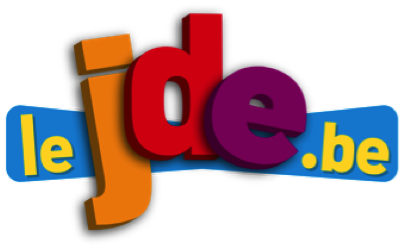 Rappelez-vous ! Nous avons déjà parlé de la première page du journal.Quel nom porte-t-elle ?	……………………………………A quoi sert-elle ?…………………………………………………………………………………………………………………………………………………….…………………………………………………………………………………………………………………………………………………….Recopiez les titres des articles de la première page.…………………………………………………………………………………………………………………………………………………….…………………………………………………………………………………………………………………………………………………….Quel est le n° du JDE de cette semaine ? ………………….Quelle date porte-t-il ? …………………………………………….A quelle page trouve-t-on l’article qui parle du groupe Puggy ?	………………………………A quelle page trouve-t-on l’article qui parle du championnat d’Europe d’échecs ?	………………………A quelle rubrique parle-t-on d’un vote en Allemagne ? 	………………………………Quel est le sujet du dossier bonus ?…………………………………………………………………………………………………………………………………………………..En quoi consiste l’accord du 18 septembre 1997 ? …………………………………………………………………………………………………………………………………………………..…………………………………………………………………………………………………………………………………………………..À ce jour, combien d’états ont adopté cet accord ?…………………………………………………………………………………………………………………………………………………..Le JDE est partagé en plusieurs rubriques : La Une, Belgique, Monde, Récré et Magazine.1) À l’aide de votre JDE, reliez chaque rubrique aux pages concernées.2) Sans le JDE, pour chaque extrait d’article, choisissez la rubrique concernée : 	Belgique – Monde – Récré – Magazine Soulignez ensuite dans la phrase l’indice qui vous a permis de choisir.Avec le JDE, vérifiez et écrivez le numéro de la page et le titre de l’article.Rony Hotin, le dessinateur de la BD Momo, est reconnu dans le monde de l’animation. Rubrique : ……………………….				Page : …………………..Titre : …………………………………………………………………………………………………………………………………………..Greenpeace menace de porter plainte contre la Flandre et la Wallonie. 	Rubrique : ……………………….				Page : …………………..Titre : …………………………………………………………………………………………………………………………………………..Muffins banane et chocolat. 	Rubrique : ……………………….				Page : …………………..Titre : ………………………………………………………………………………………………………………………………………….. Durant les années 1900, un train postal a transporté des millions de lettres sous Londres en Grande-Bretagne.	 	Rubrique : ……………………….				Page : …………………..Titre : …………………………………………………………………………………………………………………………………………..Récré1Monde8Monde3La Une7La Une5Magazine2Magazine4Belgique6